Образац број 1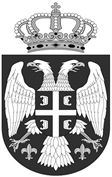 РЕПУБЛИКА СРБИЈА..................................................................................................................(назив и седиште организације)Дозволу за рад бр.  ............... од ........................... године издало је Министарство омладине и спортаУВЕРЕЊЕ
O ЗАВШЕНОМ СТРУЧНОМ ОСПОСОБЉАВАЊУ У ОБЛАСТИ СПОРТА:....................................................................................................................................(име, име једног родитеља, презиме)полагао/ла је стручни испит .................... 20.... године за стицање спортског звања ........................................., и испит је положио/ла са оценом ......................, чије је завршио/ла стручно оспособљавање и стекао/лаСПОРТСКО ЗВАЊЕ: ........................................................................................................................Регистарски број уверења: _______Уверење се издаје на основу члана 30. став 1. Закона о спорту („Службени гласник РС”, број 10/16) и Правилника о стручном оспособљавању за обављање одређених стручних послова у спорту  („Службени гласник РС”, број  /2020)   У ...........................,  ........./20..   Руководилац стручног оспособљавања          (М.П)                               Заступник  Организације